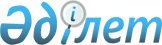 О внесении изменений в постановление Правительства Республики Казахстан от 5 декабря 2000 года № 1809
					
			Утративший силу
			
			
		
					Постановление Правительства Республики Казахстан от 22 августа 2003 года № 849. Утратило силу постановлением Правительства Республики Казахстан от 20 августа 2015 года № 655      Сноска. Утратило силу постановлением Правительства РК от 20.08.2015 № 655 (вводится в действие по истечении десяти календарных дней после дня его первого официального опубликования).      В соответствии со статьей 3 Закона Республики Казахстан от 17 июля 2001 года "Об автомобильных дорогах" Правительство Республики Казахстан постановляет: 

      1. Внести в постановление Правительства Республики Казахстан от 5 декабря 2000 года N 1809 "Об утверждении правил классификации и перечня автомобильных дорог общего пользования республиканского значения Республики Казахстан" (САПП Республики Казахстан, 2000 г., N 54, ст. 596) следующие изменения: 

      в заголовке слова "правил классификации" заменить словами "правил и условий классификации автомобильных дорог"; 

      преамбулу изложить в следующей редакции: 

      "В соответствии с Законом Республики Казахстан от 17 июля 2001 года "Об автомобильных дорогах" Правительство Республики Казахстан постановляет:"; 

      подпункт 1) пункта 1 изложить в следующей редакции: 

      "1) Правила и условия классификации автомобильных дорог Республики Казахстан"; 

      Правила классификации автомобильных дорог общего пользования Республики Казахстан, утвержденные указанным постановлением, изложить в новой редакции согласно приложению к настоящему постановлению. 

      2. Настоящее постановление вступает в силу со дня подписания.       Премьер-Министр 

      Республики Казахстан 

Приложение         

к постановлению Правительства 

Республики Казахстан    

от 22 августа 2003 года N 849 Утверждены         

постановлением Правительства 

Республики Казахстан    

от 5 декабря 2000 года N 1809  Правила и условия классификации 

автомобильных дорог Республики Казахстан  1. Общие положения       1. Правила и условия классификации автомобильных дорог Республики Казахстан разработаны в соответствии с Законом Республики Казахстан от 17 июля 2001 года "Об автомобильных дорогах".  2. Порядок и условия классификации       2. Классификация автомобильных дорог общего пользования республиканского и местного значения осуществляется в соответствии с государственными стандартами в зависимости от геометрических параметров и расчетной интенсивности дорожного движения. 

      Классификации хозяйственных автомобильных дорог, улиц городов и населенных пунктов осуществляются в аналогичном порядке, с учетом требований к указанным видам дорог. 

      3. В течение тридцати дней со дня приемки в эксплуатацию автомобильной дороги общего пользования международного либо республиканского значения уполномоченный государственный орган по автомобильным дорогам (далее - уполномоченный государственный орган) вносит соответствующее предложение в Правительство Республики Казахстан для включения автомобильной дороги в перечни автомобильных дорог общего пользования. 

      4. В течение двадцати дней со дня приемки в эксплуатацию в установленном законодательством порядке автомобильной дороги общего пользования местного значения, местный исполнительный орган направляет на согласование в уполномоченный государственный орган материалы о включении автомобильной дороги в перечень автомобильных дорог общего пользования местного значения. 

      Направляемые материалы должны содержать документы, подтверждающие приемку автомобильной дороги в эксплуатацию в порядке, установленном законодательством Республики Казахстан, сведения о наименовании и индексе автомобильной дороги, а также соответствующий перечень автомобильных дорог общего пользования местного значения. 

      Уполномоченный государственный орган рассматривает представленные документы в течение двадцати дней. Местному исполнительному органу направляется письменное согласование для последующего включения автомобильной дороги в перечень автомобильных дорог общего пользования местного значения. 

      В случае представления материалов на согласование местным исполнительным органом на включение автомобильной дороги в перечень автомобильных дорог общего пользования местного значения с неполными сведениями и/или без документов, предусмотренных настоящим пунктом, уполномоченным государственным органом заявление возвращается для устранения всех недостатков.  3. Наименования и индексы автомобильных дорог       5. Автомобильные дороги общего пользования Республики Казахстан должны иметь наименование и индекс. 

      В наименование автомобильной дороги общего пользования входит название начального и конечного населенных пунктов, при необходимости - промежуточных пунктов. 

      Индекс автомобильной дороги состоит из букв латинского алфавита и группы цифр. 

      Цифры в индексе автомобильных дорог присваиваются через дефис после букв индекса. 

      6. Присвоение наименования и индекса автомобильной дороге общего пользования международного значения, проходящей по территории Республики Казахстан, устанавливается международными соглашениями. 

      7. Индекс автомобильной дороги общего пользования республиканского значения состоит из букв латинского алфавита и группы цифр. 

      Буква индекса автомобильной дороги общего пользования республиканского значения соответствует классу автомобильных дорог и определяется: 

      "М" - для автомобильных дорог обеспечивающие важнейшие межгосударственные транспортные связи, отсчет километража которых начинается с территории сопредельного государства; 

      "А" - для автомобильных дорог, которые обеспечивают транспортное сообщение между крупными административными, культурными и экономическими центрами Республики Казахстан, а также соседними государствами, включая дороги оборонного значения; 

      "Р" - для остальных. 

      8. Индекс автомобильной дороги общего пользования местного значения состоит из букв латинского алфавита и группы цифр. 

      Первая буква индекса автомобильной дороги общего пользования местного значения устанавливается - "К". 

      Последующие буквы в индексе автомобильных дорог общего пользования местного значения устанавливаются по принадлежности дороги к административно-территориальным единицам, в соответствии с таблицей:    Таблица присвоения последующей буквы индекса после буквы "К" ------------------------------------------------------------------- 

N  !       Наименование области        !   Наименование буквы в 

п/п!       Республики Казахстан        !         индексе 

------------------------------------------------------------------- 

1 !                2                  !            3 

------------------------------------------------------------------- 

1   Акмолинская                                     С 

2   Актюбинская                                     D 

3   Алматинская                                     В 

4   Атырауская                                      Е 

5   Восточно-Казахстанская                          F 

6   Жамбылская                                      Н 

7   Западно-Казахстанская                           L 

8   Карагандинская                                  М 

9   Кызылординская                                  N 

10  Костанайская                                    Р 

11  Мангистауская                                   R 

12  Павлодарская                                    S 

13  Северо-Казахстанская                            Т 

14  Южно-Казахстанская                              X 

-------------------------------------------------------------------       В случае прохождения автомобильной дороги в двух и более административно-территориальных единицах, после первой буквы индекса последующие буквы присваиваются в алфавитном порядке, по принадлежности автомобильной дороги общего пользования местного значения к соответствующим административно-территориальным единицам. 
					© 2012. РГП на ПХВ «Институт законодательства и правовой информации Республики Казахстан» Министерства юстиции Республики Казахстан
				